EMMANUEL❖❖ ADMINISTRATIVE ASSISTANT ❖❖I am an accurate, thorough, and persistent individual seeking a position as an Administrative Assistant/ Data Entry operator. I Offer exceptional communication, secretarial, and problem solving skills to bring a remarkable change in the overall efficiency of the office. Qualifications include:• Over 7 years’ varied and increasingly responsible experience in secretarial capacities
• highly skilled in greeting customers and answering phone calls
• Proven ability to handle multiple, competing priorities in an effective manner
• Thorough knowledge of written English; grammar, spelling, vocabulary and punctuationTECHNICAL EXPERTISE Office Equipment: Fax machines, photocopiers, videoconferencing, PABX systems, and general office equipmentComputer: Spreadsheets, word processing, database management, typing speed: 60 WPMMS Office: Word, Excel and PowerPointPROFESSIONAL EXPERIENCEAdministrative Assistant, TRUEDEAL LIMITED, Lagos, Nigeria           2/2011 to 2/2016• Prepare, record, check over and proofread correspondence, invoices, presentations, brochures, publications, reports and relevant material
• Record and prepare minutes of meetings
• Organize travel schedules and book reservations
• Determine and launch office procedures
• Open and distribute incoming regular and electronic mail and other material and co-ordinate the flow of information internally and with other departments and organizations
• Set up and uphold manual and automated information filing systems
• Order workplace supplies and maintain record
• Schedule and verify appointments and meetings of managersKey AccomplishmentsTrained and coordinated internees which resulted a 40% rise in revenueImplemented a new inventory system which decreased inventory management time by 20% Achieved Employee of the Month Award – May 2015Office Clerk, Zodiak Freight Services, Lagos, Nigeria                  7/2007 to 12/2010Answered telephone and electronic enquiries and forwarded telephone calls and messages to appropriate personGreeted visitors, determine nature of dealing and send visitors to correct personCompiled data, statistics and supplementary information to maintain research activitiesPerform clerical duties including filing and inventoryCommunicate with customers in order to provide general informationManage calendars and arrange appointmentsSort and distribute incoming mailOperate office machinery such as copier and fax machineType and proofread outgoing correspondencePerform additional general office duties such as assisting staff with their specific work when requiredKey AccomplishmentsReorganized administrative procedures, shortening process time by 30%Designed and implemented new strategies which increased sales by 25%EDUCATION
University of Ilorin – Kwara state, Nigeria, 2005
B.Eng, Mechanical EngineeringClick to send CV No & get contact details of candidate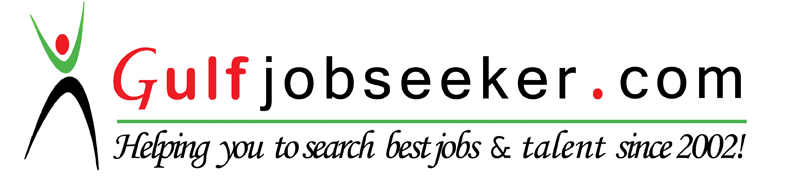 SPECIAL SKILLSSPECIAL SKILLSSPECIAL SKILLS● Customer service● Record maintenance● Transcribing dictation● Letter drafting● Events coordination● Staff training● Correspondence handling● Travel arrangements● Confidentiality● Multicultural interaction● Office procedures● Supplies management